Online appendixScores for all indicators2. Calibration (histograms)MOS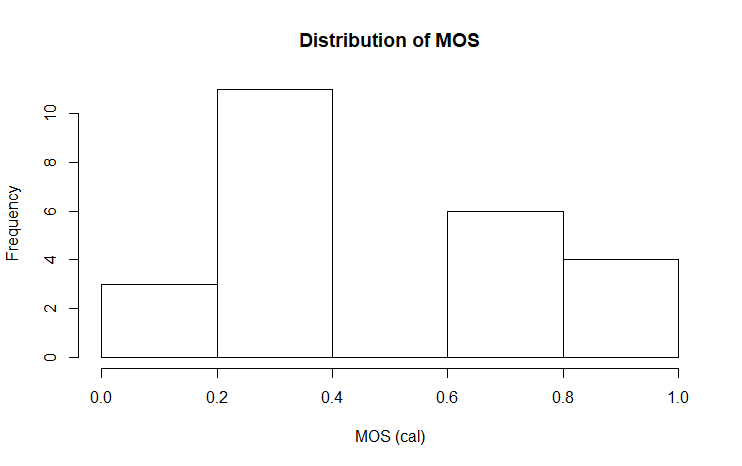 UNSOS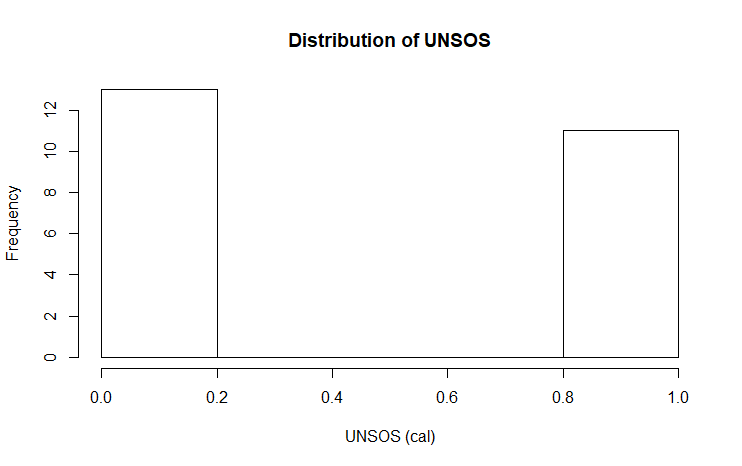 RES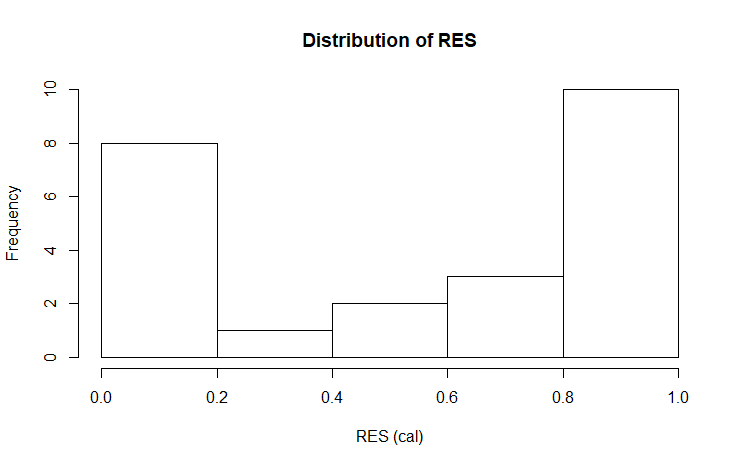 POL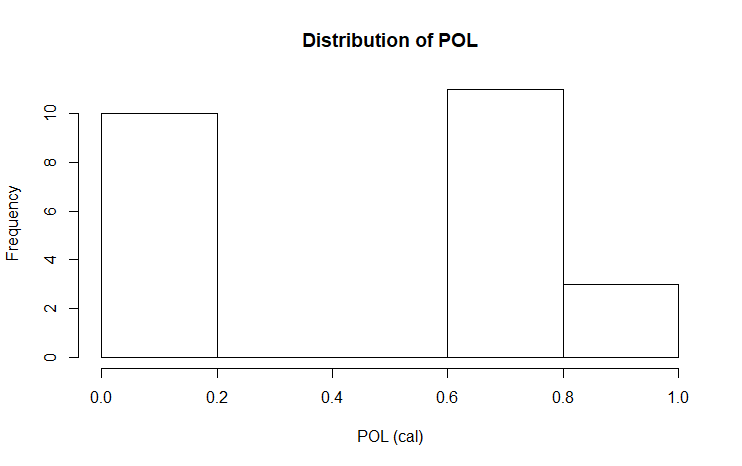 MARKET&COMB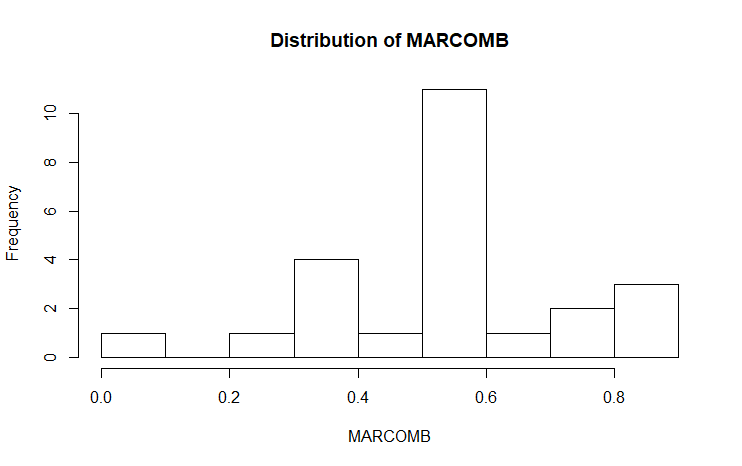 STATE&COMB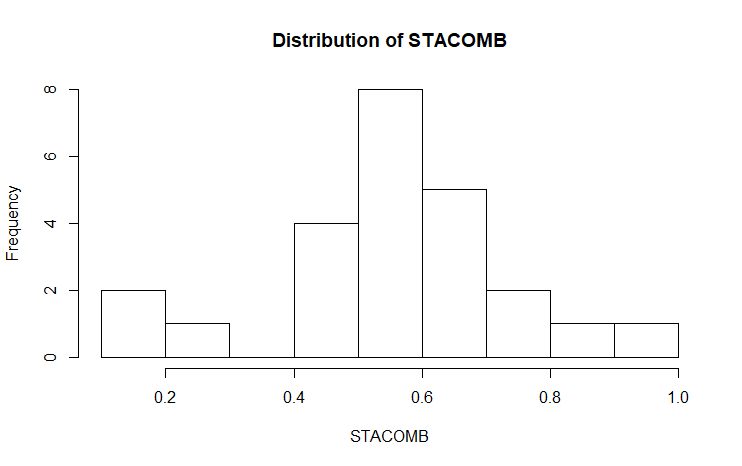 2. Truth tables and solution expressionsSTATE (~MARKET&COMB)Solution expressions cover 14 cases.Conservative solution~MOS*POL + ~MOS*UNSOS*~RES + ~UNSOS*POL*RES  ~MARKET&COMBParsimonious and intermediate solutions~MOS  ~MARKET&COMB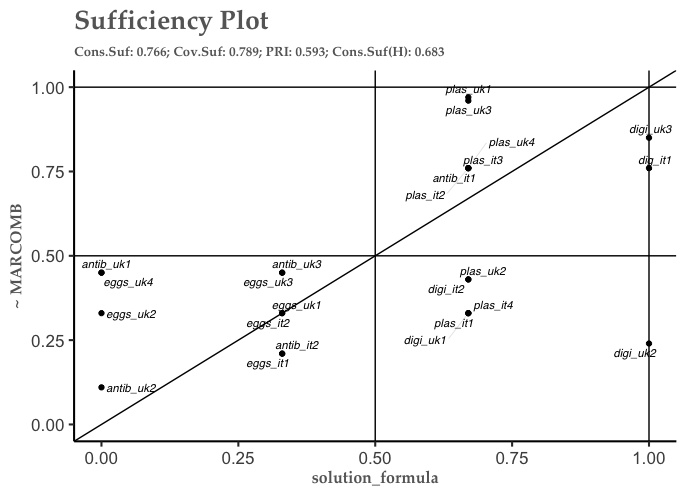 MARKET&COMBTruth table Solution terms cover 8 cases. Zero deviant cases in consistency.Conservative, intermediate and parsimonious solutionsMOS*~POL  MARKET&COMB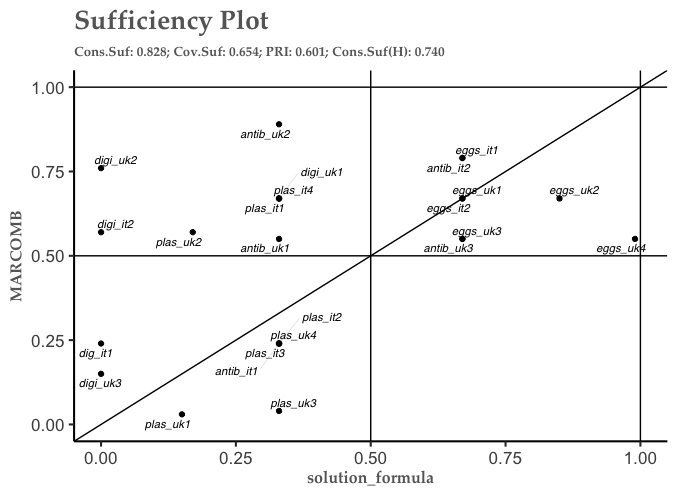 MARKET (~STATE&COMB)Necessary conditionsMOS (inclN 0.90, RoN 0.80, covN 0.73)~POL (inclN 0.85, RoN 0.69, covN 0.62)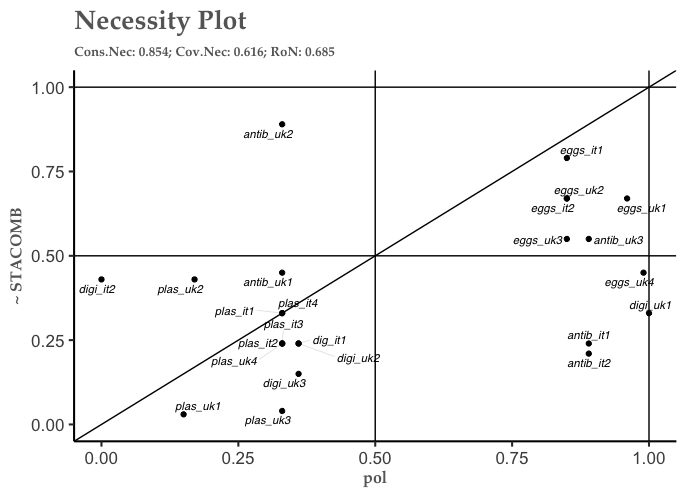 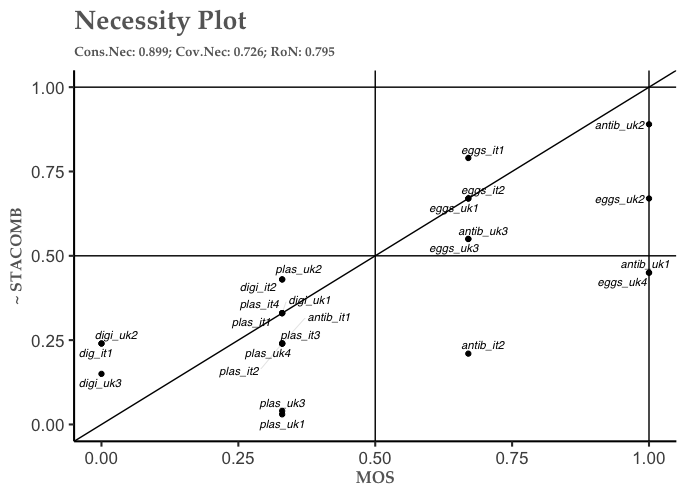 Truth table5 cases covered by solution expressions.Conservative solutionMOS*UNSOS*~POL + MOS*~POL*~RES  ~STATE&COMBParsimonious solutionModel 1: MOS*UNSOS + MOS*~RES  STATE&COMBModel 2: MOS*UNSOS + ~UNSOS*~POL*~RES  ~STATE&COMBModel 3: MOS*~RES + UNSOS*~POL*RES  ~STATE&COMBIntermediate solutions (model ambiguity)From parsimonious model 1:MOS*UNSOS + MOS*~RES  ~STATE&COMBFrom parsimonious model 2:MOS*UNSOS + MOS*~POL*~RES  ~STATE&COMBFrom parsimonious model 3:MOS*~RES + MOS*UNSOS*~POL  ~STATE&COMB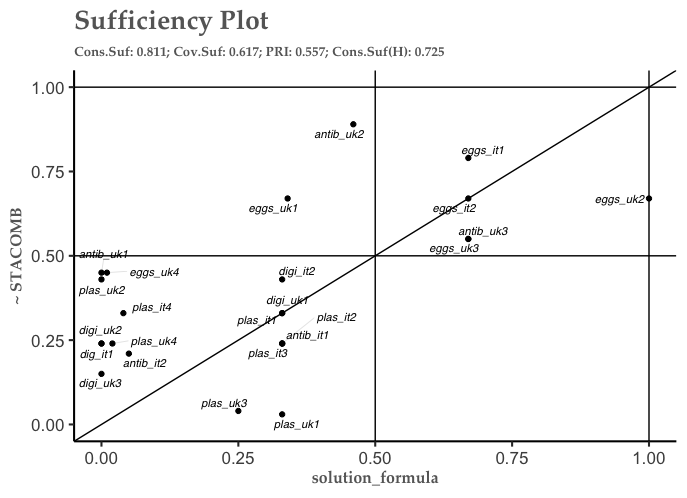 STATE&COMBTruth tableSolution expressions cover 16 cases.Conservative solution~MOS*POL + ~MOS*UNSOS*~RES + ~UNSOS*POL*RES  STATE&COMBParsimonious solution~MOS + POL => STATE&COMBIntermediate solution ~MOS + ~UNSOS*POL  STATE&COMBTwo deviant cases in consistency remain: eggs_uk1 and antib_uk2. Eggs_uk1 is a campaign using market strategies only, and is covered by the solution for MARKET&COMB below. Antib_uk2 was a bit of a different campaign, as it was run by an NGO specialising in shareholder action; the campaign therefore focuses on shareholder actions and resolutions and did not use any other actions. This peculiarity can explain why the case is not covered by any solution expression.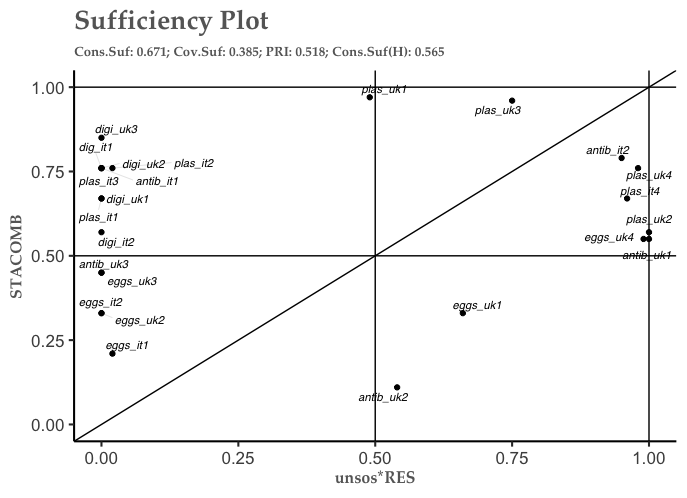 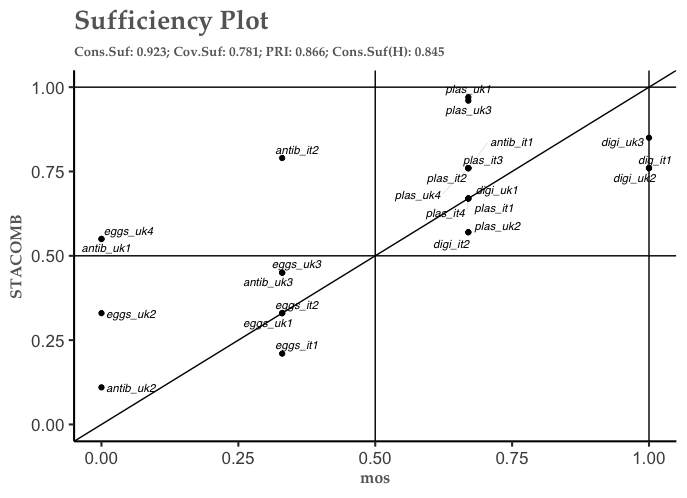 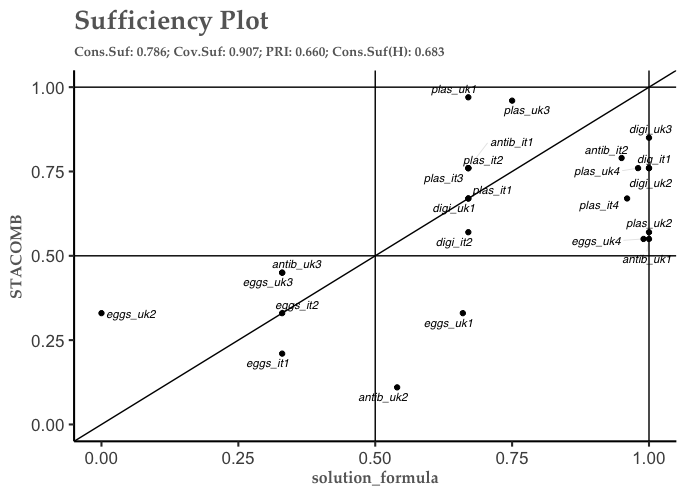 3. List of interviewsUK environmental NGO, 07/05/2018, phone.UK animal welfare NGO, 09/05/2018, Skype.UK animal welfare NGO, 18/05/2018, Skype.UK animal welfare NGO, 28/05/2018, phone.UK animal welfare charity, 29/05/2018, phone.UK animal welfare NGO, 30/05/2018, phone. UK animal welfare NGO, 31/05/2018, Skype.UK charity, 19/06/2018, Skype.UK environmental NGO, 25/07/2018, Skype.UK digital rights NGO, 27/07/2018, Skype. UK human rights NGO, 20/08/2018, Skype. Italian environmental NGO, 11/09/2018, phone. UK environmental NGO, 10/10/2018, Skype. Italian animal welfare NGO, 11/10/2018, Rome.Italian environmental NGO, 11/10/2018, Rome.Italian consumer organisation, 16/10/2018, Skype. Italian environmental NGO, 24/10/2018, Skype.CaseMOSMOSMOSMOSUNSOSUNSOSUNSOSPOLPOLPOLRESConsumer-facingPrivate regulationSupply chainHigh conc.No leg. proposalNo elite alliesPerceived closed.Expert group SalienceFocusing eventFinancial resources (euros)eggs_uk11100.671100.150.0401913000eggs_uk21110.671110.150.29034106000eggs_uk31100.671110.150.290926257eggs_uk41110.671000.150.0108056000antib_uk11110.670000.1100.678500000antib_uk21110.671100.110.550.671217000antib_uk30110.670010.110.550100000plas_uk110010000.990.850.671009000plas_uk210010100.990.830.6719000000plas_uk310010000.990.520.672460000plas_uk410010000.990.020.676500000digi_uk110011110.6400460000digi_uk200011010.640.970500000digi_uk300011010.64002483000eggs_it111101100.150.320500000eggs_it211101110.150.620166000antib_it101101100.110.530500000antib_it211101100.110.5305000000plas_it110011110.990.290.678345907plas_it210011000.990.110.67500000plas_it310011000.990.290.679500000plas_it410011000.990.080.675200000digi_it100011110.640.990300000digi_it210011010.64115000000MOSUNSOSPOLRESOUTninclPRIcases0011140.830.72plas_uk2,plas_uk3, plas_uk4,plas_it40111140.800.61digi_uk3,plas_it1, plas_it3,digi_it20010121.001.00plas_uk1,plas_it20100120.850.59digi_uk1,antib_it10110120.800.56digi_uk2,dig_it11011020.790.51antib_uk1,antib_uk21001030.640.24eggs_uk1,eggs_uk4, antib_it21100020.730.15eggs_uk3,eggs_it21000020.680.32antib_uk3,eggs_it11101010.730.15eggs_uk20000?0--0001?0--0101?0--1010?0--1110?0--1111?0--ExpressioninclSPRICovSCovUCases~MOS*POL0.820.690.600.47plas_uk1, plas_uk2, plas_uk3, plas_uk4, plas_it1, plas_it2, plas_it3, plas_it4, digi_uk2, digi_uk3, digi_it1, digi_it2~MOS*UNSOS*~RES0.690.450.240.11antib_it1, digi_uk1, digi_uk2, digi_it1Whole expression0.780.620.72ExpressioninclSPRICovSCases~MOS0.770.590.79antib_it1, plas_uk1, plas_uk2, plas_uk3, plas_uk4, plas_it1, plas_it2, plas_it3, plas_it4, digi_uk1, digi_uk2, digi_uk3, digi_it1, digi_it2MOSUNSOSPOLRESOUTninclPRIcases1001130.780.54eggs_uk1,eggs_uk4,antib_it21100120.910.72eggs_uk3,eggs_it21000120.810.59antib_uk3,eggs_it11101110.860.56eggs_uk20111040.640.32digi_uk3,plas_it1,plas_it3,digi_it20011040.520.23plas_uk2,plas_uk3,plas_uk4,plas_it40100020.780.41digi_uk1,antib_it10110020.750.44digi_uk2,dig_it11011020.740.40antib_uk1,antib_uk20010020.390.00plas_uk1,plas_it20000?0--0001?0--0101?0--1010?0--1110?0--1111?0--ExpressioninclSPRICovSCasesMOS*~POL0.830.600.65eggs_uk1, eggs_uk2, eggs_uk3, eggs_uk4, eggs_it1, eggs_it2, antib_uk3, antib_it2MOSUNSOSPOLRESOUTninclPRIcases1100120.910.72eggs_uk3,eggs_it21000120.810.59antib_uk3,eggs_it11101110.860.56eggs_uk20111040.470digi_uk3,plas_it1, plas_it3,digi_it20011040.370plas_uk2,plas_uk3, plas_uk4,plas_it41001030.650.28eggs_uk1,eggs_uk4, antib_it21011020.710.32antib_uk1,antib_uk20100020.630digi_uk1,antib_it10110020.550digi_uk2,dig_it10010020.390plas_uk1,plas_it20000?0--0001?0--0101?0--1010?0--1110?0--1111?0--ExpressioninclSPRICovSCovUCasesMOS*UNSOS*~POL0.860.620.320.13eggs_uk2, eggs_uk3, eggs_it2MOS*~POL*~RES0.850.630.440.25eggs_uk3, eggs_it1, eggs_it2, antib_uk3Whole expression0.840.610.57ExpressioninclSPRICovSCasesMOS*UNSOS0.840.560.35eggs_uk2, eggs_uk3, eggs_it2MOS*~RES0.830.600.56eggs_uk3, eggs_it1, eggs_it2, antib_uk3~UNSOS*~POL*~RES0.750.530.26eggs_it1, antib_uk3UNSOS*~POL*RES0.790.420.19eggs_uk2Model 10.810.560.62Model 20.800.540.62Model 30.810.550.61ExpressioninclSPRICovSCovUCasesMOS*UNSOS0.840.550.360.16eggs_uk2, eggs_uk3, eggs_it2MOS*~RES0.830.600.460.26eggs_uk3, eggs_it1, eggs_it2, antib_uk3Whole expression0.810.560.62ExpressioninclSPRICovSCovUCasesMOS*UNSOS0.840.550.360.17eggs_uk2, eggs_uk3, eggs_it2MOS*~POL*~RES0.850.630.440.25eggs_uk3, eggs_it1, eggs_it2, antib_uk3Whole expression0.830.570.60ExpressioninclSPRICovSCovUCasesMOS*~RES0.830.600.460.27eggs_uk3, eggs_it1, eggs_it2, antib_uk3MOS*UNSOS*~POL0.860.620.320.13eggs_uk2, eggs_uk3, eggs_it2Whole expression0.820.590.59MOSUNSOSPOLRESOUTninclPRIcases0011140.970.95plas_uk2,plas_uk3, plas_uk4,plas_it40111140.960.93digi_uk3,plas_it1, plas_it3,digi_it200101211plas_uk1,plas_it201001211digi_uk1,antib_it101101211digi_uk2,dig_it11011120.820.59antib_uk1,antib_uk21001030.770.52eggs_uk1,eggs_uk4, antib_it21100020.730.15eggs_uk3,eggs_it21000020.680.32antib_uk3,eggs_it11101010.730.15eggs_uk20000?0--0001?0--0101?0--1010?0--1110?0--1111?0--ExpressioninclSPRICovSCovUCases~MOS*POL0.980.960.590.23plas_uk1, plas_uk2, plas_uk3, plas_uk4, plas_it1, plas_it2, plas_it3, plas_it4, digi_uk2, digi_uk2, digi_it1, digi_it1~MOS*UNSOS*~RES0.900.810.260.13antib_it1, digi_uk1, digi_uk2, digi_it1~UNSOS*POL*RES0.830.720.270.05antib_uk1, antib_uk2, plas_uk2, plas_uk3, plas_uk4, plas_it4Whole expression0.890.810.76ExpressioninclSPRICovSCovUCases~MOS0.920.870.780.19antib_it1, plas_uk1, plas_uk2, plas_uk3, plas_uk4, plas_it1, plas_it2, plas_it3, plas_it4, digi_uk1, digi_uk2, digi_uk3, digi_it1, digi_it2POL0.880.790.660.07antib_uk1, antib_uk2, plas_uk1, plas_uk2, plas_uk3, plas_uk4, plas_it1, plas_it2, plas_it3, plas_it3, digi_uk2, digi_uk3, digi_it1, digi_it2Whole expression0.850.750.85ExpressioninclSPRICovSCovUCases~MOS0.920.870.780.49antib_it1, plas_uk1, plas_uk2, plas_uk3, plas_uk4, plas_it1, plas_it2, plas_it3, plas_it4, digi_uk1, digi_uk2, digi_uk3, digi_it1, digi_it2~UNSOS*POL0.850.760.360.06antib_uk1, antib_uk2, plas_uk1, plas_uk2, plas_uk3, plas_uk4, plas_it2, plas_it4Whole expression0.870.780.84